The Annual Quality Assurance Report (AQAR) of the Internal Quality Assurance Cell (IQAC) – NAACSubmitted toUGC-NAAC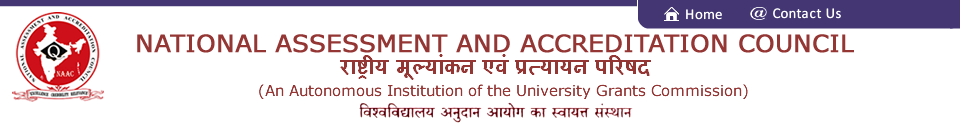 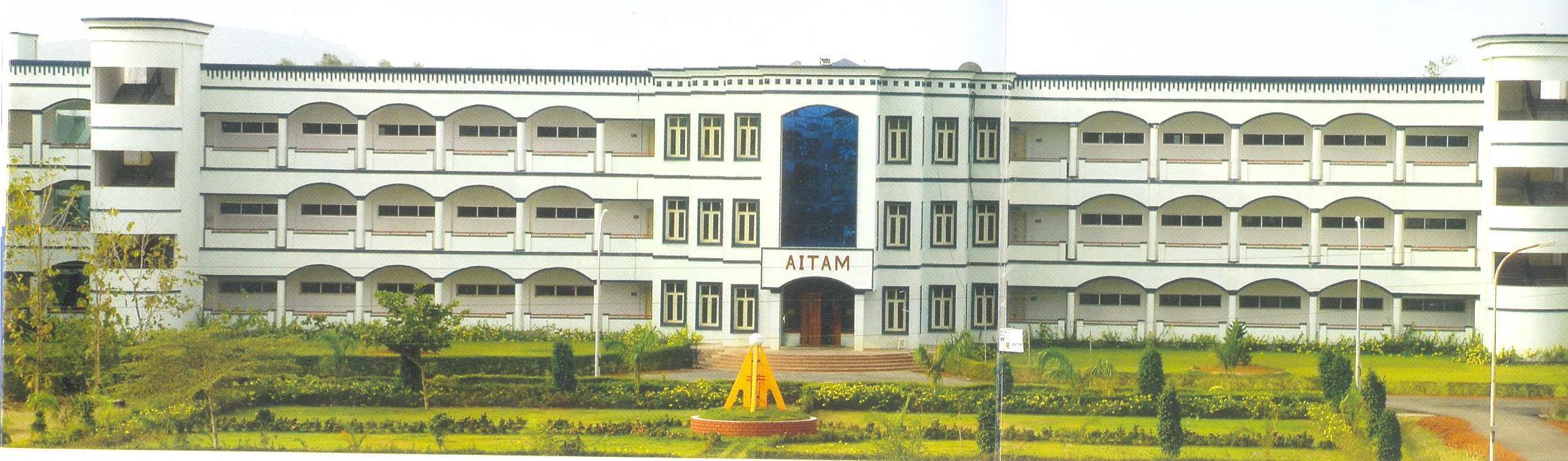 by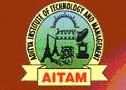 Aditya Institute of Technology and Management(An Autonomous Institution)Approved by AICTE, Permanently affiliated to JNTU, KakinadaAccredited by NBA & NAAC, Recognised by UGC under 2(f), 12(b)K.Kotturu (Vill), Tekkali, Srikakulam-Dist., A.P-5322012011-12Name of the Institution: Aditya Institute of Technology and Management Name of the Head of the Institution: Prof. V.V. Nageswara Rao Ph. No: Office: (+91) 8945-245666, 245266		Mobile: 9440195534 				Email: vvnrao64@gmail.com Name of the IQAC Co-ordinator: Dr. K.B. Madhu Sahu		Ph. No: Office: (+91) 8945-245266			Mobile: 9440955587	Email: kbmadhusahu@gmail.comYear Report: 2011-12 PART – AThe plan of action chalked out by the IQAC at the beginning of the year 2011-12 towards quality enhancement and the outcome achieved by the end of year. It is planned to offer quality education by conducting more innovative teaching-learning methods under implementation. It is decided to pay more attention on improving Communication Skills of the students. To achieve this, it is planned to recruit skilled and qualified faculty from EFLU (English and Foreign Languages University), Hyderabad.It is planned to apply Re-Accreditation status for UG programs ECE, EEE, CSE and New Accreditation for UG Programs IT, ME & EIE from National Board for Accreditation.AITAM will strengthen its Industry Oriented Training Programmes for students like Campus-Connect for Infosys, The Great Mind Challenge (TGMC) for IBM and Mission 10X for Wipro. It is planned to strengthen the Career Guidance Cell (CGC) to provide coaching for GATE examination from second year onwards to the interested students. To conduct Remedial Classes for the slow learners belonging to SC/ST/OBC/Minorities, AITAM will continue to provide stipend to a few students on the basis of Merit / Financial criteria. To modernize and renovate laboratories of all departments to meet the changing industry needs with time. Coaching classes will be started for entry in services for SC/ST/OBC & Minorities to prepare students to get gainful employment. It is planned to conduct state level and national level Seminars on current technological topics to stir the new ideas in both teachers and students. It is planned to sensitize further all professional student bodies of IEEE / ISTE / CSI / IETE / IE. It is planned to incorporate distinguished outsiders both from academics and industry in all kinds of research activities and other areas of interest of the institution. All the above are intended to achieve in addition to the regular academic activities. PART – B1. Activities reflecting the Goals and Objectives of the institution: The Vision, Mission & Objectives of the AITAM are to fulfill the needs of the Society and Nation by providing Quality Education in Technology & Management fields and to be Innovative in outcome based teaching methodology. Vision:TO EVOLVE INTO A PREMIER ENGINEERING INSTITUTE IN THE COUNTRY BY CONTINUOUSLY ENHANCING RANGE OF OUR COMPETENCIES, EXPANDING THE GAMUT OF OUR ACTIVITIES AND EXTENDING THE FRONTIERS OF OUR OPERATIONSMission:SYNERGIZING KNOWLEDGE, TECHNOLOGY, AND HUMAN RESOURCE, WE IMPART BEST QUALITY EDUCATION IN TECHNOLOGY AND MANAGEMENT. IN THE PROCESS, WE MAKE EDUCATION MORE OBJECTIVE SO THAT EFFICIENCY FOR EMPLOYABILITY INCREASES ON A CONTINUED BASIS.Goals: To create an excellent ambience for teaching and learning.To promote research culture among the faculty members.To give equal importance to co-curricular and extra-curricular activities.To be recognized by the UGC under the scheme 2(f) & 12(b).Objectives:To establish PG programmes in emerging areasTo publish research journalsTo establish centers for research and consultancy To organize workshops, conferences and training programmesTo organize personality development programmesTo enter into collaboration with national and international institutions of eminenceTo strengthen Career Guidance Cell and Placement CellTo provide ICT enabled education2. New Academic programmes initiated (UG & PG):  UG Programme Civil Engineering (B. Tech)PG Programme Digital Electronics and Communication Systems (M. Tech)PG Programme Thermal Engineering (M. Tech)3. Innovations in curricular design and transaction: Curriculum designed as per regulations of the Affiliating University 4. Inter-disciplinary programmes started:      At present the AITAM has not introduced any new inter-disciplinary programmes. 5. Examination reforms implemented:     AITAM is following examination reforms directed by the affiliating University (JNTUK) 6. Candidates qualified: NET / SLET / GATE etc.      No. of the candidates qualified in	NET			: 01	SLET			: 03	GATE			: 137. Initiative towards faculty development programme: The Institute is taking initiation towards the faculty development programmes to enhance the quality of teacher in teaching, learning & research. The following faculty development programmes were conducted.   8. Total no. of seminars / workshops conducted: Seminars / Workshops		: 059. Research Projects a) Newly implemented: NIL		b) Completed: NIL			10. Patents generated, if any: NIL		 11. New collaborative research programmes: NIL12. Research grants received from various agencies: 13. Details of research scholars:       No. of staff members registered for Ph.D. department wise. 		CSE		: 06 Nos.		ECE		: 05 Nos.		EEE		: 01 No.		ME		: 05 Nos.		IT		: 03 Nos.		CE		: 01 No.		EIE		: 02 Nos.		BS&H		: 02 Nos.14. Citation index of faculty members and impact factor: 15. Honors / Awards to the faculty: NIL16. Internal resources generated: NIL17. Details of departments getting SAP, COSIST (ASSIST)/DST.FIST, etc. and assistance / recognition: NIL18. Community Services: AITAM offers various services to the underprivileged sections of the Society: Blood Donation Camps organized in association with Indian Red Cross Society. Distribution of Fruits, at Govt. Hospital, Tekkali to all its in-patients. Distribution of Books, Stationery & other school items at K. Kotturu village. A health camp was conducted at the behest of the extension activities committee of AITAM, Tekkali at Lankapadu, a nearby village.AITAM conducted an awareness camp on vaccination to rural woman at Chakipalli, a nearby village.A workshop on candle manufacturing for rural women was conducted by AITAM in the high school premises of K. Kotturu.19. Teachers and officers newly recruited: 20. Teaching – Non-Teaching staff ratio: 175:103 (≈1.5:1)21. Improvements in the library services:       	Total No. of Volumes Added		: 3016 (Accession Number 32114) Total No. of Titles Added		: 428 Total No. of Projects Added		: 299 Total No. of CDs/Software added	: ----22. New books / journals subscribed and their cost: 428/50, Rs.14.91 Lakhs 23. Courses in which student assessment of teachers is introduced and the action taken on student feedback: The College gets the assessment of the students on their teachers in the name of feedback for all courses during the middle & end of each semester in all years. And every teacher will be assessed by each and every student of his class for the subject he taught. And precautionary / cautionary measures are put into practice. 24. Unit cost of education: Average unit cost Rs. 66,980/- 25. Computerization of administration and the process of admission and examination results, Issue of certificates: Administration - Office Automation is in the process Admission - Online process for web based counseling done by the Govt. of A.P. for convener quota seats, and                            - manual / through AITAM website for B category seats Examination Results - JNT University, Kakinada through their web portals & the same will be updated on the college website. Certificate issued by the JNTUK through AITAM 26. Increase in the infrastructural facilities: Additional dining hall to boys hostel is provided. A New block (covered around 70,000 sft. for Mechanical and Civil depts.) is under construction.Additional Ladies hostel is provided. Additional Boys hostel is also arranged. New lab for Civil Engineering - Surveying Lab is set up. 27. Technology up-gradation: MSDN will be upgraded every academic year.Software packages like Visual Studio, .Net, Pro 2003, IBM Rational Enterprise Suite, Turbo C++, VHDL (ECAD Lab)Symantec Endpoint Protection – 11.0 is updated as antivirus for Window Systems.28. Computer and internet access and training to teachers and students: All the labs in the different departments are connected with lease line internet (1:1*16Mbps) connectivity.Separate net connection is provided to the faculty in the staff room, department library and also in the cabins of all Heads of the Departments.Wi-Fi facility is provided in the college campus.Digital Library is equipped with modern facility, internet connectivity with provision for usage by 30+ students.29. Financial aid to students: Fee concession is assured for meritorious students by the Management Govt. Scholarship to the reservation category students For Financially/Economically poor students, AITAM Management provides high        concession in regular fee. 30. Support from the Alumni Association and its Activities: Alumni Association helps in providing LIVE projects, placements in their companies  / sometimes refer their juniors to other companies. Arranging Guest Lectures from the Alumni on general / subject topics Arranging meetings at regular intervals with the Alumni Association. 31. Support from the Parent-Teacher Association and its Activities: The college organizes Parents Teachers Interaction meeting with the parents at regular intervals on the regularity of the students, discipline, academic/ non-academic performance. Two way type of interaction with the parents to generate new ideas about strengthening of the academic / non-academic activities. Sometimes parents come forward helping in getting placements through their contacts. Intimation to parents about the behavior, attendance & other in-disciplinary matters of the students will be informed through College Management System (CMS) 32. Health Services: 	Every care is taken to provide medical facilities to all students and teachers round the clock in the college campus. Number of Medical practitioners 		 : 01  Number of nursing staff 			 : 02No. of First aid kits			 : 30No. of Beds				 : 04 No. of Stretchers	 		 	 : 02No. of wheel chairs	 		 : 01Other Accessories like B.P. Apparatus, Tablets, Ointments, Cotton and Bandage.# of ambulances within the Institute / college  -  01Facilities in ambulances: Stretcher, Ventilator, First-Aid Kit, etc….Nearby Medical facility: Govt. Hospital, Tekkali (5 kms away from college)Govt. Hospital, Kotabommali (8 kms away from college)RIMS Hospital, Srikakulam (40 kms away from college)KIMS super specialty Hospital, Srikakulam (40 kms away from college)Psychiatric counseling is available in the campus by a qualified doctor.Apart from that, the senior faculty of the institution trained in counseling also takes part.33. Performance in sports activities: Every year students perform their mettle and prove their sportsmanship in all the events that they participate in college, inter-university, state and national level competitions. 34. Incentives to outstanding sportspersons: The outstanding performance of the students in sports has been encouraged with the following incentives.Cash prizeTrack suitPrizes / mementosFee concession35. Student achievements and awards: 36. Activities of the Career Guidance and Placement Cell: CGC gives a platform to all interested students to learn the necessary subjects to appear for different kinds of competitive examinations. 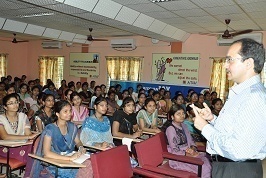 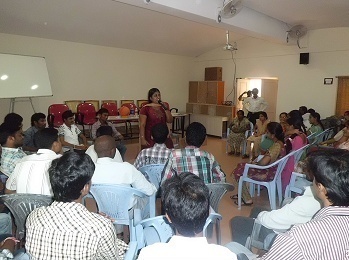 37. Placement services provided to students: The Training and Placement Cell with its internal training team gives enough inputs to all students from second year onwards to excel any kind of campus recruitment drive. The placement team tries hard to invite several companies to offer employment opportunity to the students of this institution. 38. Development programmes for non-teaching staff: A separate emphasis is laid on the development programs for non-teaching staff to improve their work efficiency in a view to support teaching staff with these imparted skills. 39. Best practices of the institution: The Institution has a clear Vision, Mission and Strategic Growth Plans.It formed a Governing Body with representatives of State Govt., the University and the Stake-holders; and conducts Meetings at regular intervals.   Decentralization and delegation of responsibilities through various Committees & Cells.Faculty Recruitment through advertisement & selection committees.Ample opportunities for personal and professional growth.Regular self and performance appraisals for faculty and staff.Unique HR Policies to retain talented faculty members.Regular Budgeting towards planned expenditure and growth. Periodic sending of SMS alerts to all students on important issues. Progress Reports to all the parents informing their wards’ progress. Touch screen computer system at the main entrance of the college to facilitate both the students and parents to monitor their progress. Students will be rewarded with an amount of Rs. 500, if they secure 99% of attendance. Rs. 5000 will be given as a reward to those meritorious students who secure University ranks. Rs. 500 will be given as a token of appreciation to those students who get first prizes in paper presentation competitions. Our college encourages students by giving gold and silver medals to the toppers in each branch and academic year.Intuition provides scholarships to poor students with the help of Bhagya Lakshmi Charitable Trust founded by Dr. K. Someswara Rao. Institution provides a special coaching for preparation for GATE examination.Our institution extends its financial support to the students who come out with the best, model projects.Conduct make-up and remedial classes for slow learners and poor result achievers. Apart from rigorous Training and Placement activity, our institution runs separate Career Guidance Cell (CGC) and Entrepreneurship Development Cell (EDC) to empower the students to face the world. Conduct blood donation camps, periodical social activities like NSS camps to enable our students to become responsible citizens.40. Linkages developed with National / International, academic / research bodies: The College has signed MOU with different originations for strengthening the academic activities like Infosys Campus Connect, Wipro Mission 10X, IGIAT. 41. Any other relevant information: Permanently Affiliated to JNTU, Kakinada, since 2011-12TEQIP Participating Institution from 2011-12.2 (f) Recognition from UGC since 2011-12.Conducts annually National Level Technical Symposium ASPIR2K11. PART – CPLANS OF THE INSTITUTION FOR THE NEXT ACADEMIC YEAR 2012-13 The college is planning to achieve 12(b) recognition from UGC.The college is planning to get permission from AICTE for the additional intake of student in UG courses. With a view to bridging the gap between industry and academic institutes, strengthening it relation with several organizations and providing employment opportunities to it students, AITAM is planning to enter into many MOUs with several renowned organizations.It is planned to offer quality education by conducting more innovative teaching-learning methods under implementation. Several faculty members are already trained with the help of Wipro Mission 10X and they will percolate this training to other faculty members in 2012-13 to make the adaptation of innovative teaching–learning methods easier. It is decided to pay more attention on improving Communication Skills of the students. A motivator has been appointed for this purpose and a lab has been established. It is planned to provide 200 hours training to all passing out students in Communication Skills during 2012-13. Placement Cell will be further strengthened, as newly recruited HR managers will be deployed to augment Training and Placement facilities during 2012-13. Industry Institute Interaction cell will organize several events during 2012-13, inviting eminent Industry experts to inform students about Industry expectations. To conduct Remedial Classes for slow learners belonging to SC/ST/OBC/Minorities. AITAM will continue to provide stipend to a few students on the basis of Merit / Financial criterion. To modernize and renovate laboratories of all departments to meet the changing industry needs with time. To conduct of National Seminars on current technological topics. To conduct internal Academic Audit more often than before, in view of further assessing and augmenting the quality in the coming year. To invite External Academic Audit Committee and seek their advice. To continue games hours and library hours. To contribute articles to national and international journals. Name & Signature of the Coordinator, IQAC         Name & Signature of the Chairperson, IQACS. No.NameDept.NET / SLET 1Sri. B. Siva KumarMBANET 2Sri. B. Siva KumarMBASLET3Sri. K. Venu GopalMBASLET4Sri. B. Bala RamMBASLETS.No.Name of the StudentRoll No.BranchGATE Rank1G. Ganesh08A51A0218EEE23742Ch. Yadesh08A51A0209EEE44573B. Rahul08A51A0246EEE72344P. Tulasi Rao08A51A0245EEE106025G. Pushpanjali08A51A0220EEE112326B. Ganesh08A51A0261EEE165987K. Dileep Kumar08A51A0246EEE420578P. Hari Babu08A51A1017EIE18419S. Govinda08A51A04A1ECE243410M. Santhoshi08A51A0469ECE1091111B. Sai Krishna08A51A0498ECE1489912PVS Kalyan08A51A0580CSE505113V. Sharath08A51A05A9CSE12440S. No.Name of the eventDate of eventResource PersonParticipants01Guest Lecture on ”Cloud Computing” 06.02.2012Sri P. PhanigopalAGM, Steel Plant, VisakhapatnamCSE, IT & MCA02One Day Seminar on “Importance of               e-Governance for IT”06.03.2012Sri P. PhanigopalAGM, Steel Plant, VisakhapatnamCSE, IT & MCAS. No.TitleDept.ConvenerDatesNo. of ParticipantsResource Persons1A Three-Day Refresher Course on “Multi-Core Computing: Hands on Exposure to Practical Open Mp Programming”CSE, IT & MCAProf. D.T.V. Dharmajee Rao20th-22nd Oct’ 2011291. Dr. N.B. Venkateswarlu,2. Dr. Pallam Setty3. Dr. D. Justin2SACAM-12ECE & EIEDr. K. Murali Krishna28th & 29th  April, 2012631. Prof. K. Raja Rajeswari, BOS, Dean, Andhra University, Visakhapatnam.2. Prof. Ganapathi Panda,Deputy Director, Indian Institute of Technology, Bhubaneswar3. Dr. RitanjaliNational Institute of Technology, Warangal3AICTE Sponsored A Two Week Staff Development Programme on ‘Soft Computing Application to Power System and Control MATLAB’EEEDr. K.B.Madhu Sahu16th-29th April, 2012601. Dr N.K.Kishore, IIT, Kharagpur2. Dr M.sydulu, NIT, Warangal3. Dr Bidyadar Subuddi NIT, Rourkela4. Dr Ranjan Kumar Behra, IIT, Patna5. Dr P.Mallikarjun Rao, AU, VSP6. Dr G.Yesurtnam, OU, Hyderabad7. Sri. B.Venkata Rao, NSTL VSP4Computational Fluid Dynamics and its ApplicationsMEDr. N. Hari Babu30-31 March, 2012151. Dr. Guru Raja Rao2. Dr. TVK Bhunu Prakesh3. Mr. M. Vardanam5A Two- Day National Workshop on Engineering PhysicsBS&HDr. P. Venkoji11th & 12th  May, 2012301. Dr. V. Veeraiah2. Dr. P. Madhusudana Rao3. Dr. P. Raghavendra Rao4. Dr. P. enkateswarluS. No.Funding AgencyGrant TypeTitleDept.Name of the PIAmount (Rs.)01AICTESDPSoft Computing Applications to Power Systems and Control MATLABEEEDr. K. B. Madhu Sahu4,20,000/-02AICTEMODROBSThermal Engineering LabMEDr. N. Haribabu12,80,000/-03DSTProjectWater Quality and its Role in Endemic Kidney Disease in Coastal Srikakulam-A Synergic Perception for Assessment and RemediesBS & H and MEMr. H. Ram Mohan & Dr. D. Lingaraju182.87 Lakhs (For all the Collaborating organizations)(College's share is 45,95,000/-)S. No.NameDept.University1Prof. D.T.V. Dharmajee RaoCSEJNTUK, Kakinada2Prof. Ch.RameshCSEJNTUH, Hyderabad3Sri U.D.PrasanCSESCSM University, Kanchipuram4Sri R.SrinivasCSEGITAM University, Visakhapatnam5Sri P.K.SahuCSEUTKAL University, Bhubaneswar6Smt. R.Usha RaniCSEKrishna University, Machilipatnam7Prof. A.S. Srinivasa RaoECEA. U. Visakhapatnam8Sri. B. Rama RaoECEAU, Visakhapatnam9Sri. P. Venkata MuralidharECEBerhampur University10Sri. D. YugandharECEBerhampur University11Sri. MVHB MurthyECEJNTUK, Kakinada12Sri. Ch. Ravi KumarEEEA.U, Visakhapatnam13Sri C. J. RaoMEA.U, Visakhapatnam14Sri D. AzadMEA.U, Visakhapatnam15Sri D. LokanadhamMEA.U, Visakhapatnam16Sri P. Murali KrishnaMEA.U, Visakhapatnam17Sri P. SrihariMEA.U, Visakhapatnam18Mr. G. Nageswara raoITA.U, Visakhapatnam19Mr. B. V. RamanaITA.U, Visakhapatnam20Mr. A. Kiran KumarITHCU, Hyderabad21Sri. Ch. Kannam NaiduCivilA.U, Visakhapatnam22Mr. M.J. Manmadha RaoEIEA.U, Visakhapatnam23Mr. G.S.S.S.S.V. Krishna MohanEIEA.U, Visakhapatnam24Sri. H. RammohanBS&HA.U, Visakhapatnam25Sri. M. BalakrishnaBS&HGITAM University, VisakhapatnamS. No.Name of the AuthorDept.Paper TitleJournal Name & Publisher NameVol. No., Issue No., Page No & DateIRCI1Sri R.SrinivasCSEWater-Mark Embedding in an Image and Authentication Based on DCTIJCSC & Serial PublicationsISSN 0973-7391Vol-3,
Issue-2, 
Pp-274-279 Jan-June -20121-2Prof. Ch. RameshCSEA Novel K-Means Based JPEG Algorithm for Still Image CompressionIJECET & IAEME PublicationsISSN 0976- 6367 (Print), 0976-6375 (Online)Vol-3, 
Issue-1     Pp-339-354 Jan-June-20121.042533Dr. N.B. VenkateswarluCSEA Novel K-Means Based JPEG Algorithm for Still Image CompressionIJECET & IAEME PublicationsISSN 0976-6367 (Print), ISSN 0976-6375 (Online)Vol-3, 
Issue-1     Pp-339-354 Jan-June-20121.042534Prof. Ch. RameshCSEFast DCT Algorithm using WINOGRAD'S MethodIJECET & IAEME PublicationsISSN 0976-6464 (P), 0976-6472 (O)Vol-3, 
Issue-1     Pp-98-110, Jan-June-20120.8515Dr. N.B. VenkateswarluCSEFast DCT Algorithm using WINOGRAD'S MethodIJECET & IAEME PublicationsISSN 0976-6464 (P), 0976-6472 (O)Vol-3, 
Issue-1     Pp-98-110, Jan-June-20120.8516Sri B.Ramesh NaiduCSEFramework for Efficient Edge Detection Techniques Comparison Among Robert, Prewitt, Sobel, Robinson, Kirsch and CannyIJCST & Cosmic JournalsISSN: 0976-8491 (O), 2229-4333 (P)Vol.3, 
Issue 2, April - June 20120.289-7Sri B.Ramesh NaiduCSEEdge Enhancement Based on Fuzzy Logic and Differential EquationsIJCST & Cosmic JournalsISSN 2229-4333Vol.3, 
Issue 2, April - June 20120.289-8Sri U.D.PrasanCSEUnder Water Sensor Networks: Architecture, Research Challenges and Potential ApplicationsIJERA & IJERAISSN: 2248-9622Vol-2, 
Issue-2, 
Pp. 251-256, Mar-Apr-20121.69-9Sri U.D.PrasanCSEScalable and Distributed  Mobile Under Water Wireless Sensor Networks for Oceanographic ApplicationsIJETT & Seventh Sense Research Group.ISSN: 2231-5381Vol-3, 
Issue-2, 
Pp.138-143, 20120.537-10Prof D.T.V. Dharmajee RaoCSEVisual Cryptography using Color ImagesIJCSC & Serial PublicationsISSN: 0973-7391Vol-3, 
Isuue-1, 
Pp-221-226, Jan-June  2012,0.47-11Sri K.JagadeeshCSEA Survey and Qualitative Analysis of Multi Channel MAC Protocols for VANETIJCA & Foundation of Computer Science, USA0975-8887Vol. 38, Issue-6, 
Pp. 38-42,  Jan 20120.814-12Sri K.JagadeeshCSEA Survey on Routing Protocols and its Issues in VANETIJCA & Foundation of Computer Science, USAISSN: 0975 – 8887Vol. 28  Issue No.4, Pp.38-43 Aug 20110.814-13Sri Y.RameshCSEBreak Down the Session Riding Attacks (XSRF) with Cryptographic NONCEIJERA & IJERAISSN: 2248-9622Vol-2, 
Issue-1, 
Pp. 1150-1156, Jan-Feb 20121.69-14Sri R.SrinivasCSEAn Optimized Algorithm For Ringing Region Detection In Compressed ImagesIJMER& Research India PublicationsISSN:2249 6645Vol-1, 
Issue-2, 
Pp 261-269, Nov’20111.227-15Sri T.Prabhakara RaoCSE“JPEG Coding System Based on Mean Value Predictive Vector Quantization”IJARCS & IJARCSISSN: 0976-5697Vol-2, 
Issue-5, 
Sep-Oct’ 20113.74-16Sri T.Ravi KumarCSEAn Efficient and Robust Watermarking Technique Against JPEG Compression Attacks “IJARCS & IJARCSISSN: 0976-5697Vol-2, 
Issue-5, 
Pp: 96-101, Sep-Oct’ 20110.572-17Prof D.T.V. Dharmajee RaoCSEImplementation of Object Oriented Approach to Index Support for Item Set Mining (Imine)IJMER & Research India PublicationsISSN: 2249-6645Vol-1, 
Issue-1, 
Pp 108-113 Sep’20111.227-18Sri. B. Ramarao    
ECEDominant mode Resonant Frequency of Circular Micro Strip Antennas with and without Air GapIJECET, IJECETVol-3,  Issue-1, Pp 111-122,   Jan-June 20120.85-19Sri.D.YugandharECEDominant mode resonant frequency of circular micro strip antennas with and without air gapIJECET, IJECETVol-3,  Issue-1, Pp 111-122, Jan-June 20120.85-20Prof. A.S. Srinivasa RaoECEDesign & analysis of boradband beam space adaptive arrays using FRFTIJECE, International Research Publication HouseVol-5, Issue-2,  Pp 193-206, 20122.5893-21Sri. V. Ashok KumarECEDesign & analysis of boradband beam space adaptive arrays using FRFTIJECE, International Research Publication HouseVol-5, Issue-2 Pp 193-206, 20122.5893-22Sri. P. V. MurlidharECEImage masking with 2D fractional Fourier transform window.IJMRAE, Ascent PublicationsVol.3, No.4,  Oct, 20110.2015-23Sri. K. Chidambara raoECEImplementation of  low power values low energy synchronous SAPT logicIJDPS, Academy and Industry Research CollVol-3, Pp-185-194, Jan 20121.667-24Sri.D.YugandharECEWavelet transforms EDNSS LMS adaptive filters for echo and noise cancellation in speech signal.IJECE, International Research Publication HouseVol. 4, No.3, Aug 20112.5893-25Prof. A.S. Srinivasa Rao
ECEAn Alternative Approach to Design and Analysis of broad band beam space Adaptive ArraysIJEST, IJESTVol.3, N.9, pp. 7029- 7036, Sep, 2011.3.051-26Smt. E. JayaECEAn Alternative Approach to Design and Analysis of broadband beam space Adaptive ArraysIJEST, IJESTVol.3, N.9, pp. 7029 – 7036, Sept.  2011.3.051-27Sri. V. Ashok KumarECEAn Alternative Approach to Design and Analysis of broadband beam space Adaptive ArraysIJEST, IJESTVol.3, N.9, pp. 7029 – 7036, Sept.  2011.3.051-28Sri. P.S. N. MurthyECEPerformance of Semi-Blind Reference Water marking Scheme using DWT-SVD for Copyright ProtectionIJCSIT,IJCSITVol.3, Issue.2, Feb, 20120.198-29D. AzadMEAn effective IP algorithm for active IR thermographs:detecting defects metallic stuffsInternational Journal of Multimedia Internet Security;INDER ScienceVol. 2, Nos. 3/4, 2011296-319-0230Dr. N. HaribabuMECombustion and Performance analysis of DI-Diesel Engine fuelled with Neat Mahua Methyl Ester along with Oxygenated Fuel (DEE) as an additive1International Review of Mechanical Engineering;PWPVol. 6,Issue.1,pp:  147-152,Jan’ 2012-231Dr. N. HaribabuME“Study of Single Cylinder di-diesel engine performance fueled with neat coconut oil methyl ester (COME) and methanol as dual fuel”International Journal of Scientific and Industrial Research;NISCAIRVol.71,pp:63-68,Jan’ 2012-232Sri. P. Murali KrishnaME“Studies on hardness of rice husk ash polymer hybrid Nano-Composites by burnishing process”International Journal of advanced scientific and Technical ResearchRS PublicationsVol. 2,Issue 1,pp:438-447,Dec’20112.94533Dr. D. LingarajuME“Studies on hardness of rice husk ash polymer hybrid Nano-Composites by burnishing process”International Journal of advanced scientific and Technical ResearchRS PublicationsVol. 2,Issue 1,pp:438-447,Dec’20112.94534.Sri. P. Murali KrishnaME“Effect of post weld heat treatment on the mechanical properties of friction stir welds of dissimilar aluminum alloys"International Journal of Engineering Science and Technology;ENGG JPIssue. 7,pp:5778-5785,July’ 2011-135Dr. D. LingarajuME“Study of the Age Hardening behavior of Aluminum alloy”International Journal on Science and Technology;MAEJO InternationalVol. 2,Issue. 3,pp:135-148,Sep, 2011-236Dr. D. LingarajuME“Mathematical Modeling of modified gain Doppler Bearing Extended Kalmass filter for under water tracking”International Journal of Science and Advanced Technology;RS PublicationsVol. 1,Issue 5,pp:267-273,July’ 20112.94537Dr. D. LingarajuME“Characterization and prediction of some engineering properties of polymer - clay/Silica hybrid nanocomposites through ANN and regression models”Procedia Engineering; Elsevier PublicationsVol. 10,pp: 9–18,2011-338Dr. D. LingarajuME“Alternate materials for Modeling and Analysis of Prosthetic Knee joint”International Journal of Science and Advanced Technology;RS PublicationsVol. 1,Issue 5,PP: 262-266,July, 20112.94539Dr. D. LingarajuME“Study of Roller Burnishing Process of Polymer Silica Hybrid Nanocomposites”International Journal of Engineering, Science and Metallurgy;Science PGVol. 1,Issue No.2,pp:283-289,2011-540Dr. D. LingarajuME“Regression Analysis of mechanical Properties of Carbon-Fabric Polymer Hybrid Nano Composites”International Journal of Design &  manufactur-ing  Technologies;INDER ScienceVol-5, Issue No.2, pp:22-28,2011-441Dr. D. LingarajuME“Doppler-bearing passive target tracking system for underwater target detection using modified gain EKF”International Journal on intelligent electronic systems;INDER ScienceVol-5,Issue No.2,pp: 16-24,2011-542Dr. G.R.S. MurthyITComputer Vision Based Human Computer InteractionJournal of Artificial Intelligence,  JournalsVol-4Issue-4, Pp. 245-256Dec 2011-243Mr. B.V. RamanaITLiver Classification Using Modified Rotation ForestIJERD & International Journal of Engineering Research DevelopmentVol-1Issue-6Pp: 17 to 24June 2012-144Mr. B.V. RamanaITA Critical Comparative Study of Liver Patients from USA and INDIA : An Exploratory AnalysisIJCSI & International Journal of Computer Science Issues, Mahébourg, MauritiusVol-9Issue-2Pp: 506 to 516May 20120.242845Mr. M. Jayamanmadha RaoEIEAnalysis of Ternary and Binary high resolution codes using MATLABInternational Journal of Computer Science and EngineeringVol. 2, No.6, Pp 924 – 929, Dec2011- Jan 2012ISSN:0976-51662.52-46Dr. K.S. SrikanthEIEDesign and Implementation of DistributedSpace-Frequency to Achieve Cooperative Diversity in Wireless Relay NetworksNetwork and Complex SystemsVol 1, No.1,Pp 1-9Dec, 2011ISSN:2224-610X (P)2225-0603 (O)5.54-47Mr. B. Anil KumarEIEImplementation of Precompensation  Fuzzy for a cascade PID controller using MATLAB SimulinkControl Theory and InformaticsVol. 1, Issue 1, Pp.1-5,Nov 2011ISSN:2224-5774 (P)2225-0492 (O)5.58-48Mr.G.S.S.S.S.V. Krishna MohanEIEImplementation of Precompensation  Fuzzy for a cascade PID controller using MATLAB SimulinkControl Theory and InformaticsVol. 1, Issue 1, Pp.1-5,Nov 2011ISSN:2224-5774 (P)2225-0492 (O)5.58-49Mr. A.V.N. VamsiEIEThe Tent Chaotic mapping: Analysis for generation of Binary codes for better performance using MATLABInnovative Systems  Design and EngineeringVol. 2, Issue 7, Nov 2011Pp.78-83ISSN:2222-1727 (P)2222-2871 (O)6.94-50Mr.G.S.S.S.S.V. Krishna MohanEIEThe Tent Chaotic mapping: Analysis for generation of Binary codes for better performance using MATLABInnovative Systems  Design and EngineeringVol. 2, Issue 7, Nov 2011Pp.78-83ISSN: 2222-1727 (P)2222-2871 (O)6.94-51Mr. M.S.P.K. PatnaikEIEThe Tent Chaotic mapping: Analysis for generation of Binary codes for better performance using MATLABInnovative Systems  Design and EngineeringVol. 2, Issue 7, Nov 2011,Pp.78-83,ISSN:2222-1727 (P)2222-2871 (O)6.94-52Mr. M. Jayamanmadha RaoEIEImage fusion Algorithm for impulse noise reduction in digital imagesGlobal Journal of Computer Science and TechnologyVol. 11, Issue 12, July 2011Pp.53-58ISSN:0975-4172 (O)0975-4350 (P)1.494453Mr. GSN MurthyMCALearning Number of clusters in unlabeled datasets using Rotation EstimationIJERA & IJERAVol. 2, Issue. 2,   Pp 41-45, March-April, 2012.1.69154Mr. T.NareshMCALearning Number of clusters in unlabeled datasets using Rotation EstimationIJERA & IJERAVol. 2, Issue.2,    Pp 41-45, March-April, 2012.1.69-55Mr. T.NareshMCABreakdown the session riding attacks with cryptographic NONCEIJERA & IJERAVol. 2, Issue. 2, Pp:1150-56,Jan-Feb, 20121.69-56Mr. S.Vishnu MurthyMCALearning subject areas by using un supervised observation of most  informative terms in text data basesIJERA & IJERAVol. 2, Issue. 1, Pp 1040-1049, Jan-Feb, 2012.1.69-57Mr. T.NareshMCALearning subject areas by using un supervised observation of most  informative terms in text data basesIJERA & IJERAVol. 2, Issue. 1, Pp 1040-1049, Jan-Feb, 2012.1.69-58Mr. GSN MurtyMCAAutomation of data cluster based on layered HMMIJCSIT & Tech Science PublicationsVol. 2, Pp 607-610,Dec-20112.93-59Dr.A.Lakshmana RaoBS&HStudies on inventory model for deteriovatiry  items with weiball replenishment and generalized pareto decay having demand as function of both selling price and timeNational Journal  Asian Academic Research Journal of Multi disciplinaryVol. I, Pp. 76-921.4-S. No.NameDept.1Sri G.Stalin BabuCSE2Ms. Prasanna KumariCSE3Sri L.V. Satya NarayanaCSE4Sri P. Ram KishoreCSE5Sri D. Prakasha RaoCSE6Dr. G. Sateesh KumarECE7Sri M.V. H. B. MurthyECE8Sri T. ViswanadhamECE9Smt. E. JayaECE10Smt. J. SwathiECE11Sri M. Bala KrishnaECE12Dr. D. Vijaya KumarEEE13Sri B. Manmadh KumarEEE14Sri A. Srinivasa RaoME15Sri P. SateeshME16Ms. M. KarunaME17Smt. S. K. MadhaviME18Sri M. VinodbabuIT19Sri R. AshokkumarIT20Sri CH. Kannam NaiduCivil21Sri G.Gowri Sankar RaoCivil22Sri M. BalakrishnaBS&H Chemistry23Sri N. NageswararaoBS&H Physics24Sri K.P. SuryanarayanaBS&H MathematicsS. No.Name of the studentCompetitionOrganized byDatesAward1Vijay KumarSouth Zone  Inter University - Foot Ball (Men)University of Kerala, Thrivendrum01-10-11 to 07-10-11Participation2D. PrakashSouth Zone  Inter University-Hockey (Men)Anna University of Technology (TN)16-12-11 to 21-12-11Participation3Y. Jeevana RaoSouth Zone  Inter University-Hand Ball (Men)Kakatiya University, Warangal (AP)13-01-12 to 17-01-12Participation4S. Somesh KumarSouth Zone  Inter University-Hand Ball (Men)Kakatiya University, Warangal (AP)13-01-12 to 17-01-12Participation5J. Gopal RaoAll India Inter University-Weight, Power Lifting, Best Physique (Men)Guru Nanak Dev University, Amritsar (Punjab)29-01-12 to 31-01-12Participation6K. Bala Murali KrishnaAll India Inter University - Ball Badminton (Men)Mangalore University, Karnataka2012Participation7L. AbhilashAll India Inter University - Weight, Power Lifting, Best Physique (Men)Guru Nanak Dev University, Amritsar (Punjab)29-01-12 to 31-01-12ParticipationS. No.NameClassBranchAchievement / Award1S. GovindaII-IECE6th University Rank2S. GovindaII-IIECE6th University Rank3K.Bala SuryaIIICSEDance Competition, Gemini TV, 1st4K.Bhagya KumariIIICSEProject Review, Infosys Project Review, 2nd5M.DevikaIIICSEHindu Eplus Club Cricket, Consolation6A.MounikaIIICSEPaper Presentation, SISTAM, 1st7K.SowjanyaIIICSEPoster Presentation, JNTU, Viziyanagram    3rd8M.Laxmi PriyaIIICSEPaper Presentation, Prajna (Techzone), 2nd9V.SowjanyaIIICSEPaper Presentation, KL University, Consolation10N.MadhuriIIICSEPaper Presentation, Pydah College, 2nd11N.MadhuriIIICSEQuiz, Pydah College, 2nd12M.Laxmi PrasannaIIICSEPaper Presentation, MVGR (Spartans), 3rd13P.GeetanjaliIIICSEPaper Presentation, Pydah College, Consolation14K.SusmithaIIICSEPaper Presentation, SISTAM,  3rd15S.Sudheer KumarIIICSEPoster Presentation, AITAM (ETRIX), 3rd16P.GowthamiIIICSEProject Review, Infosys Project Review, 2nd17P.Veda VyasIIICSEPaper Presentation, Pydah College, 2nd18R.PavaniIIICSEPoster Presentation, Prajna College, 3rd19R.PavaniIIICSEQuiz, Prajna College, 2nd20M.GowthamiIIICSEPoster Presentation, GITE, Consolation21M.SowndaryaIIICSEQuiz, JNTU, Viziyanagram, 3rd22P.DrakdhaveniIIICSEPaper Presentation, Sarada College, 2nd23P.Prema KumariIIICSEQuiz, Pydah College, 3rd24S.PratyushaIIICSEPaper Presentation, SISTAM College, Consolation25A.Vivekananda,Ch.Ajay KumarIVCSEAndroid 2K11, SISTAM, SKLM, 1st26M. Satish Kumar,V.Tata RaoIVCSEAndroid 2K11, SISTAM, SKLM, 1st27V.Sunita,N.SpandanaIVCSEEKATRA, GVP, Vizag, 1st28M.Madhu Sri,M. Satish KumarIII &IVCSEAndroid, 2K11 SISTAM, SKLM, 1st29V.Srinivasa Patnaik IIIEEE1st Prize in Vidyotha, PITAM30P.Dilip Kumar IIIEEE1st Prize in Vidyotha, PITAM31V.Yamini IIIEEE2nd Prize in EEFLUX-11, SISTAM32R.Sravani IIIEEE2nd Prize in EEFLUX-11, SISTAM33V.Tulasi IIIEEE2nd Prize in EEFLUX-11, SISTAM34Y.Lalita Kumari IIIEEE2nd Prize in EEFLUX-11, SISTAM35T. Siva Priya IIIEEE2nd Prize in EEFLUX-11,SISTAM36S. Ravi KIRAN IIIEEE2nd Prize in ELDORADO2K1237P.Dilip Kumar IIIEEE1st Prize in ELDORADO2K1238P.Dilip Kumar IIIEEE1st Prize in TEXPERIA12,PITAM39L.Badrinath IIIEEE1st Prize in TEXPERIA12,PITAM40Korada PratyushaIIIMEGold Medal 41Malla Geetha PrasadIIIMESilver Medal42Potnuru HareeshIIMEGold Medal43Pappala Rama KrishnaIIMESilver Medal44Pulari JagadeeshIMEGold Medal45N Manoj PrabhakarIMESilver Medal46G.ManikantaG. Santoshi RenukaIIIIT1st Prize in Paper Presentation (Wireless Communication) in Avanthi Engineering College (29th-30th Sep 2011)S. No.TitleResource PersonsDatesNo. of students attended1Personality DevelopmentSquadron Leader Jayasimha17th & 18th Aug, 201112002Interview Process Success TIPCS. Venkateshwaran, HR, Syntel,21-08-20111803How to win an interview?Jayasree Venkat21-08-20111804Infosys Campus Connect Road Show (emphasis on various initiatives of campus connect-FP, Soft Skills, SPARK, Aspirations 2020, etc.K. Sudheer Reddy09/10/20111205Employability SkillsM. S. R. Murthy, TCS, Hyderabad02/03/20122006Workshop on Teaching MethodologiesMohanan Cheichery, Mission 10X02/10/2012757Personality DevelopmentSyed Noor MdShakir,15-02-20122008Employability SkillsJyotiramay Jena, TCS, Hyderabad04/12/20122009Employability SkillsSatya Thopalli, Mahindra Satya, HYD05/05/201220010Conducted Awareness Seminar on “Importance of GATE” with the help of Gateforum-Vizag.Mr. K. S. Rao28.09.201126411Sponsored Students to Attend Training at ATI-EPI, Hyderabad***28.11.2011 to 02.12.20111312Conducted National Level Workshop on MATLABCGC17.12.2011250S. NoRoll NoName of the StudentBranchName of the Company108A51A0501Abothula Kala RaoCSEScope services208A51A0504Ambati BalakrishnaCSEHidden Brains308A51A0505Ampolu Rama KumariCSEInfosys408A51A0507Ashok Kumar RejetiCSEZepinfratech508A51A0513Balli BalakrishnaCSEMiracle Soft608A51A0519Belamara ManmadharaoCSEMiracle Soft708A51A0521Borra VikramCSEZepinfratech808A51A0524Chindurupu Lakshmi BhavaniCSEMiracle Soft908A51A0525Chinta Dileep ChandraCSEMiracle Soft1008A51A0528Chintada SruthiCSEMiracle Soft1108A51A0531Dharmapuri GautamCSEZepinfratech1208A51A0533Garbhaka ManasaCSEHidden Brains1308A51A0536Gunna SwapnaCSEHidden Brains1408A51A0541Jamana JayakrishnaCSEHidden Brains1508A51A0542Jami AvinashCSEHidden Brains1608A51A0544K JayasriCSEHidden Brains1708A51A0545Kalamata KeertiCSEInfosys1808A51A0548Kanapaka Raja Rathnam NaiduCSEphenomena1908A51A0551Karanam RameshCSEZepinfratech2008A51A0553N V A NaiduCSEphenomena2108A51A0554Kintali SravaniCSEInfosys2208A51A0555Kintali HarishCSEphenomena2308A51A0556Koda SadhanaCSEScope services2408A51A0560Koti Jyothsna HydeCSEphenomena2508A51A0569Manikyam AnilCSESasken Technologies2608A51A0570Moningi SatishCSEInfosys2708A51A0571N R AmarCSEHidden Brains2808A51A0577Paila Tirumala RaoCSEPhenomena2908A51A05A2Tangudu AnushaCSEInfosys3008A51A05A8Vana TataraoCSEScope services3108A51A05B7Vysyaraju SunithaCSEInfosys3208A51A0531Dharmapuri GautamCSEHidden Brains3307A51A0418Ch. MuralidharECEHidden Brains3408A51A0401Annepu SharhmilaECEZepinfratech3508A51A0402Appikonda NarendraECEZepinfratech3608A51A0404Ashok Kumar PakkiECEMiracle Soft3708A51A0405Baipalli Namrata RaoECEHidden Brains3808A51A0407Bandapalli Koteswara RaoECEMiracle Soft3908A51A0408Banisetty Santosh BalajeeECEInfosys4008A51A0412Barre Gnani AshokECEZepinfratech4108A51A0416Appalasuryanarayana BoraECEMiracle Soft4208A51A0418Boyina SrinuECEZepinfratech4308A51A0423Chinnala JanakammaECEMiracle Soft4408A51A0428Dasari ShivaECEMiracle Soft4508A51A0429Donkada Pavan Kumar PatnaikECEZepinfratech4608A51A0430Dunna Hari KrishnaECEInfosys4708A51A0431D. Ramanandesam ChowdaryECEMiracle Soft4808A51A0435Ganti Surya Siva SrikanthECEZepinfratech4908A51A0437Gona P V Raghavendra RaoECEMiracle Soft5008A51A0442Hari Bhanu PrakashECEZepinfratech5108A51A0446Jami DivyaECEMiracle Soft5208A51A0449Kadupu MadhuECEMiracle Soft5308A51A0452Kanchu SantoshiECEZepinfratech5408A51A0456Kintali Sravan KumarECEHidden Brains5508A51A0462Kuna Kesava RaoECEZepinfratech5608A51A0464Laveti RambabuECEZepinfratech5708A51A0469Miriapalli SantoshiECEScope Services5808A51A0471Moyya VenkateshECEInfosys5908A51A0472Muddada JagadeeshECEScope services6008A51A0475Nadakudhati V Sai Teja SriharshaECEZepinfratech6108A51A0478Padala MohanaraoECEZepinfratech6208A51A0484Pedada Madhavi LathaECEScope Services6308A51A0499Sakalabattula SravaniECEInfosys6408A51A04A5Sakalabakthula SantoshECEZepinfratech6508A51A04A8Talluru Ramakrishna BabuECEZepinfratech6608A51A04B4Akkinapalli Venkata Pradeep ChandraECEZepinfratech6708A51A04B5Vana Satya PriyankaECEInfosys6808A51A04B6Vandana Venkata Durga SantoshECEZepinfratech6908A51A04B7Vanjarapu Rajendra KumarECEZepinfratech7008A51A04C0Yadam TavitayyaECEScope Services7108A51A0442Hari Bhanu PrakashECEHidden Brains7208A51A04B4Akkinapalli Venkata Pradeep ChandraECEScope services7308A51A04B6Vandana Venkata Durga SantoshECEHidden Brains7408A51A0203Bhyri Janaki RamEEEHidden Brains7508A51A0205Bommali Surya KiranEEEScope Services7608A51A0207Namballa Chaitanya KumarEEEScope Services7708A51A0209Chanthati YadeshEEEInfosys7808A51A0210Chintu Sundara RaoEEEConcast Ferro7908A51A0213Dola RamuEEEVaram Powers8008A51A0218Ganta GaneshEEEVaram Powers8108A51A0219Gantala Anil KumarEEEHidden Brains8208A51A0221Ginni SatyanarayanaEEEConcast Ferro8308A51A0224Kalyani Dileep KumarEEEConcast Ferro8408A51A0227Killamsetti TirumalaEEEVaram Powers8508A51A0230Kuppili Santosh KumarEEEConcast Ferro8608A51A0231Laveti SudhakarEEEInfosys8708A51A0238Paila Murali KrishnaEEEZepinfratech8808A51A0245Pulla Tulasi RaoEEEZepinfratech8908A51A0248Shaik BashaEEEZepinfratech9008A51A0252Thyadi RajkumarEEEHidden Brains9108A51A0255Vyda Hema LathaEEEVaram Powers9208A51A0256Yebella BhadrayyaEEEZepinfratech9308A51A0257Yalla Tirumala RaoEEEVaram Powers9408A51A0260Yenda Kiran KishoreEEEZepinfratech9508A51A0261Bantu GaneshEEEScope Services9609A55A0202Pagoti GiribabuEEEInfosys9708A51A1206Chilakapati PratyushaITHidden Brains9808A51A1208Doki Santosh KumarITScope Services9908A51A1211G. Umamaheswara RaoITHidden Brains10008A51A1212Gudla DivyasaiITHidden Brains10108A51A1215Kanchari B AnushaITScope Services10208A51A1217Killamsetti PrasanthiITValue Labs10308A51A1218Kotturu LavanyaITScope Services10408A51A1220Malla Venkata LakshmiITValue Labs10508A51A1225Pukkalla RupavathiITScope Services10608A51A0306Basava VineelaMEVaram Power10708A51A0307Basina Gowree Sankara RaoMERam Tech10808A51A0308Behara Suresh KumarMEVaram Power10908A51A0311Boddepalli UmamaheshMEVaram Power11008A51A0319Garrepalli Venkata Kameswara RaoMEVaram Power11108A51A0322Ilapanda LavanyaMEConcest Ferro11208A51A0325Keshav KumarMEConcest Ferro11308A51A0326Kiran Kumar YandrapuMEConcest Ferro11408A51A0328Korada RamjeeMEInfosys11508A51A0333Maroju NagarajuMECroniment11608A51A0335Mula ChandrasekharMECroniment11708A51A0336Mutta BhagyasriMECroniment11808A51A0338Namagiri VenkateshMEScope services11908A51A0339Narayanasetti SwarnaramaMECroniment12008A51A0341Palavalasa KalyaniMECroniment12108A51A0350Potnuru Srinivasa RaoMERam Tech12208A51A0352Rajapantula SarathMEScope services12308A51A0360V Krishna KanthMERam Tech12409A55A0304Karra GirishMEChitavalasa Jute12508A51A1003Appini KhageshEIEAITAM12608A51A1010K Hari Hara ReddyEIEZepinfratech12708A51A1014Paddana HemamaliniEIEAitam12808A51A1015Padhi Gopala KrishnaEIENcs Sugurs12908A51A1027Tripurana NiteshEIEZepinfratech13009A51F0002Attada AppanaMCAMiracle Software Systems13109A51F0004Barre Udaya ChaitanyaMCAScope Servcies13209A51F005Behara BhagyasreeMCAScope Servcies13309A51F0014Harischqanra ChowdaryMCAHidden Brains13409A51F0016Konedrpu Siva KumarMCAScope Servcies13509A51F0017Korada SowmyaMCAScope Servcies13609A51F0020Metta AnushaMCAMiracle Software Systems13709A51F0021Mongi NareshMCAMiracle Software Systems13809A51F0025Pogiri DeepikaMCAMiracle Software Systems13909A51F0027Rajesh TirlangiMCAScope Servcies14009A51F0031Silla Sravanti KumariMCAHidden Brains14109A51F0032Voona SowndryaMCAMiracle Software Systems14209A51F0037Tammineni Venkata KishoreMCAHidden Brains14309A51F0041Vaddi GowathamiMCAHidden Brains14409A51F0046Radhakrishna BodalaMCAHidden Brains14510A51E0022Vuppada. GayathriMBAHusys Consulting14610A51E0056Uday KumarMBAHDFC LIFE14710A51E0006ShesirekhaMBAHDFC LIFE14810A51E0037Narendhra KumarMBAHDFC LIFE14910A51E0028Koteswara RaoMBAHDFC LIFE15010A51E0003A. Kavitha RaniMBAGirnar Technologies15110A51E0019Dinesh Kumar SudarasanamMBAHDFC BANK15210A51E0049Sana VinayakMBAHDFC BANK15310A51E0037P Narendra KumarMBAHDFC BANK15410A51E0010Bijayashri BeheraMBAFMCG15510A51E0029Kuna PallaviMBAFMCG15610A51E0027Korada ManjushaMBAFMCG15710A51E0033Monasini SahuMBAFMCG15810A51E0022Gayathri VuppadaMBAFMCG15910A51E0052Shaik Kareem JaniMBAFMCG16010A51E0054Sowroth Ajay RajMBAFMCG16110A51E0008Bhargava BammidiMBAFMCG16210A51E0020G Dilip KumarMBAFMCG16310A51E0050Sangeetha MohanthyMBAFMCG16410A51E0003Arpula KavitharaniMBAFMCG16510A51E0059Y Giri RajuMBAAngle Broking16610A51E0002Anuradha AkulaMBAAngle Broking16710A51E0045Ramalakshmi BalivadaMBAAngle Broking16810A51E0015Bugatha Naga SaiMBAAngle Broking16910A51E0057Vamaravilli Sujan KumarMBAAngle Broking17010A51E0028Koteswara Rao GurijaMBAAngle BrokingS. No.Organized byTitleResource PersonsDatesNo. of Participants1CSE, IT & MCAA One-Day Workshop on “UNIX Installation”Mr. B. Kishore Kumar, Asst. Prof., IT, AITAM16.12.201152ECE & EIETrouble Shooting & Maintenance of Electronic EquipmentMr. R. Srinivasa Rao6-7, July, 201153ECE & EIETrouble Shooting & Maintenance of Electronic EquipmentSri. K. Nagabhusanam, Ramakrishna Transform Ltd, Maintenance  Engineer6-7, July, 201144MEA One Day Workshop on “Introduction to CNC Turning & Milling”Sri A. Srinivasa Rao21st Sep, 20117